 Pucón - 2020/2021& Beyond  Vira Vira
4 dias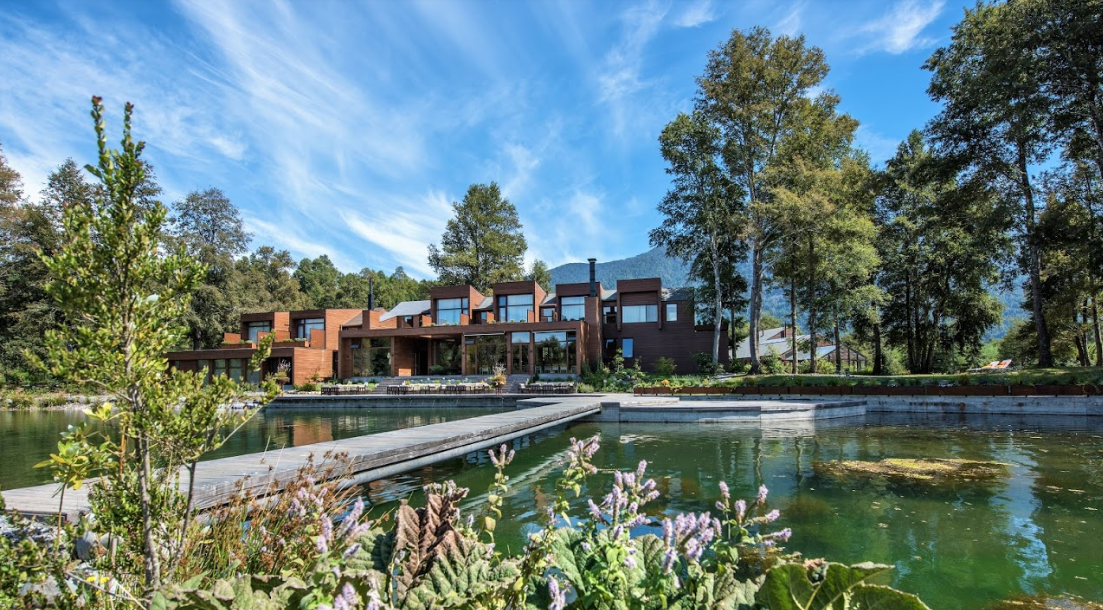 O Hacienda Hotel Vira Vira está situado a uma curta distância de impressionantes e ativos vulcões - Villarrica, Lanin, Quetrupillan, e está cercado por lagoas românticas e rios selvagens, assim como florestas antigas nativas com araucárias de mais de 1.000 anos de idade. O Hacienda Hotel Vira Vira é uma continuação desta impressionante paisagem e está incorporado em 23 hectares de propriedade com lagoas nativas, pequenos riachos, fauna intocada assim como o pacífico Rio Liucura, o que o torna uma ótima opção para uma viagem em família, seja agora nas férias de fim de ano ou em qualquer outra época.1º dia - Pucón - Vira ViraChegada, recepção e traslado ao hotel - percurso de aproximadamente 1h30.  Hospedagem por 3 noites, com todas as refeiões e passeios. 2º ao 3º dia - Vira ViraDias livres para desfrutar das atividades  que o hotel oferece. 4º dia - Vira Vira - PucónEm horário a ser determinado, traslado  ao aeroporto em Pucón.  Preço do roteiro terrestre, por pessoa, em US$
Valores informativos sujeitos a disponibilidade e alteração de valores até a confirmação. Preços finais somente serão confirmados na efetivação da reserva. Não são válidos para períodos de feiras, feriados, Natal e Reveillon, estando  sujeitos a políticas e condições diferenciadas.Observação:Os hotéis mencionados acima incluem taxas locais.O critério internacional de horários de entrada e saída dos hotéis, normalmente é:Check-in: 15h00				Check-out: 11h00.Importante:- O hotel não possui apartamentos conjugados- Somente é permitida a hospedagem de crianças de 6 anos ou mais. Apartamento Single:Suplemento de 50% sobre a tarifa de apartamento duplo, e 100% sobre a tarifa no período de Natal e Reveillon.Plano Familiar:- Crianças entre 6-17 anos pagam 650% da tarifa,  compartindo o mesmo apartamento que os pais (cama extra)- Crianças em apartamentos separados pagam 75% da tarifa O roteiro inclui:Hospedagem  Café da manhã diárioTodas as refeições, incluindo vinhos espumantes chilenos - exceto bebidas Premium Passeios e atividades oferecidos pelo hotel - exceto sobrevoo de helicóptero no vulcãoTraslados regulares aeroporto de Temuco/hotel/aeroporto - oferecidos pelo hotel, para programas de 3 noitesTraslados desde e até Puerto Montt e Puerto Varas  - oferecidos pelo hotel, para programas de 4 noites ou maisO roteiro não inclui:Passagem aéreaDespesas com documentos e vistosDespesas de caráter pessoal, gorjetas, telefonemas, etc.Qualquer item que não esteja no programaDocumentação necessária para portadores de passaporte brasileiro:Passaporte: com validade mínima de 6 meses da data de embarque com 2 páginas em brancoVisto: não é necessário visto para o ChileVacina: não é necessário Valores em dólares americanos por pessoa, sujeitos à disponibilidade e alteração sem aviso prévio.30/03/2020CIDADEHOTELACOMODAÇÃONO NOITESApto Duplo  & Beyond Vira Vira  Suite3Validade1 mar a 19 dez 2020 dez a 5 jan 21Apto Duplo  US$ 2.325a partir de US$ 3.135